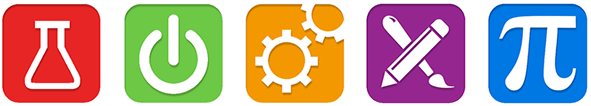 TECHNOLOGIE - TECHNISCH TEKENEN 	NAAM: ……………………………. KLAS: ……………EindopdrachtDe eindopdracht bestaat uit twee onderdelen: de drie aanzichten tekenen van een figuur en;de maten van de figuur in normschrift aangeven.Teken van de volgende twee figuren de verschillende aanzichten en zet de maten van figuur in normschrift erbij.Figuur 1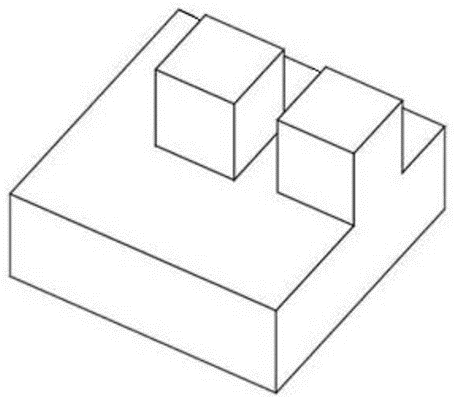 Figuur 2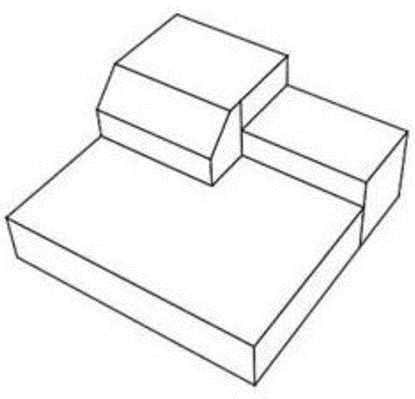 B.A.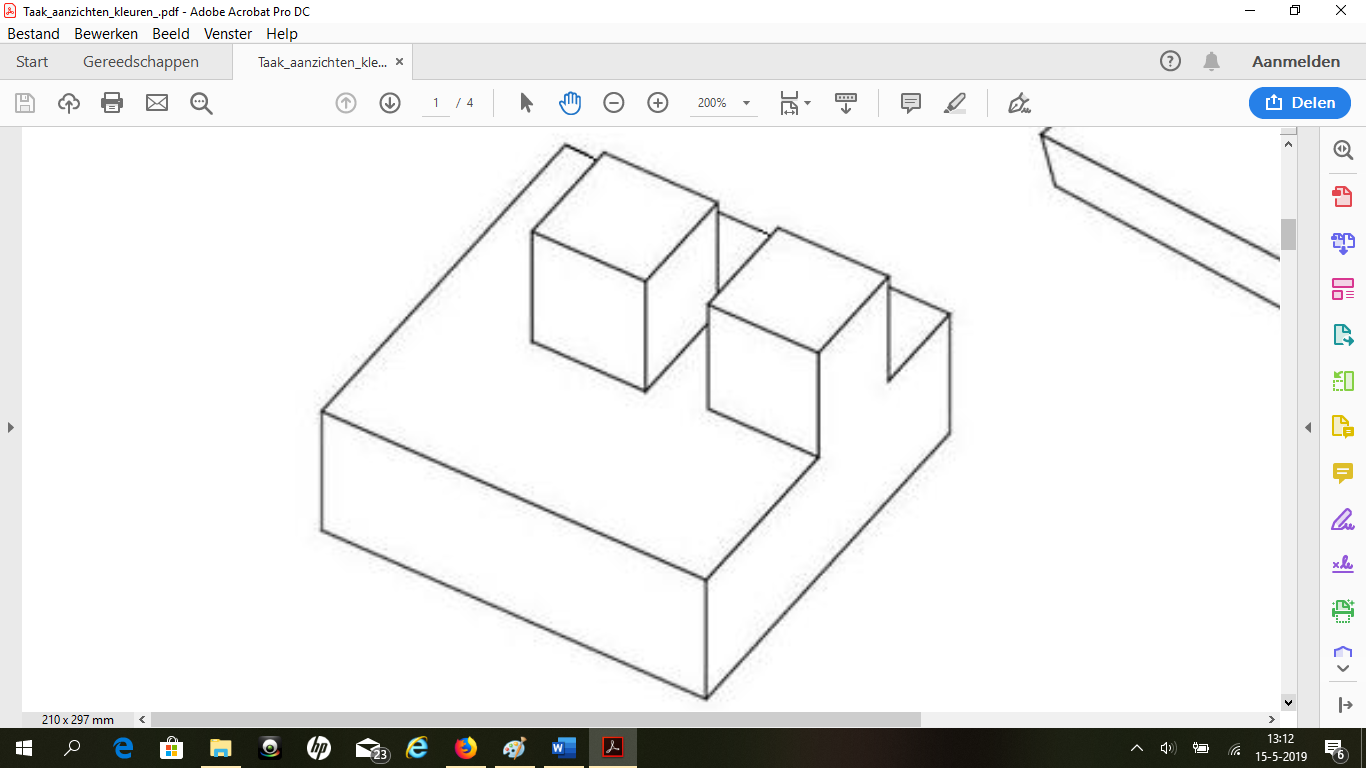 V.A.Z.A.B.A.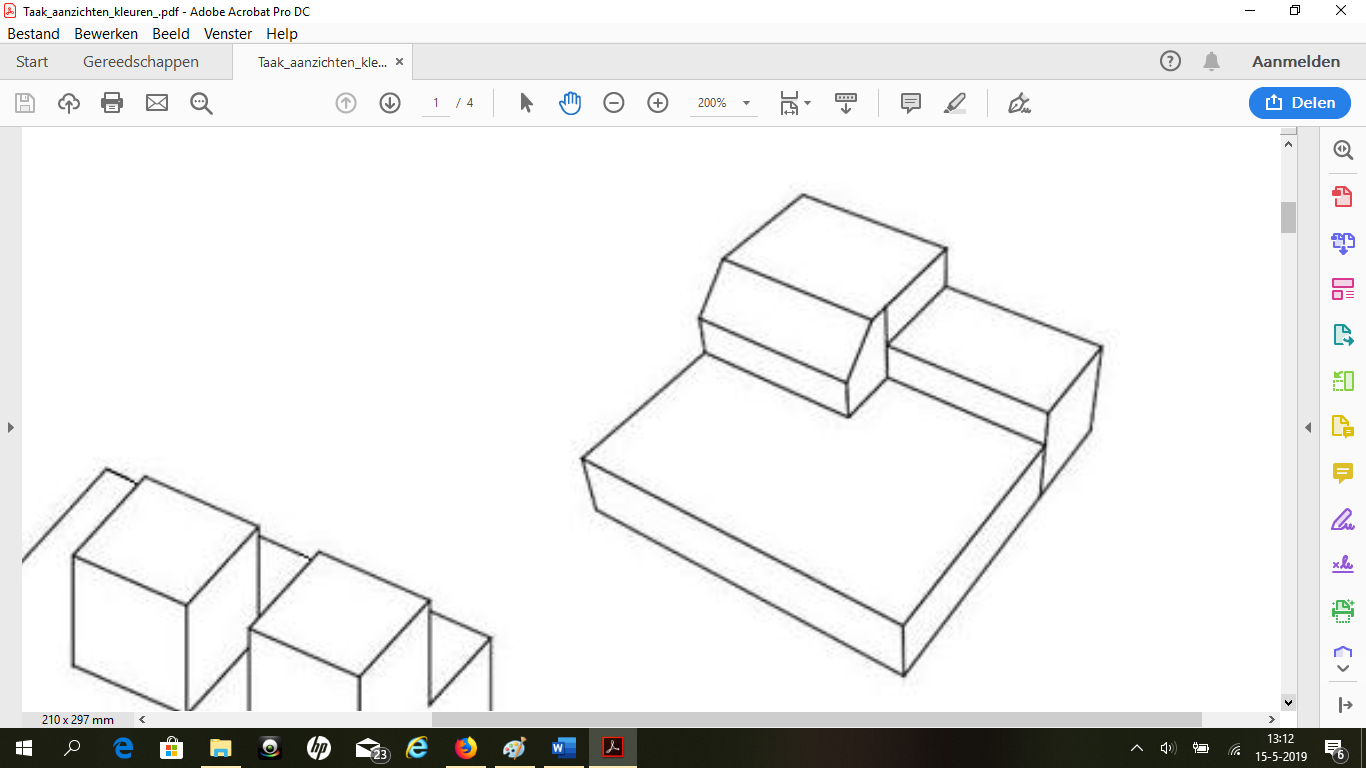 V.A.Z.A.Rubric Technologie EindopdrachtRubric Technologie EindopdrachtRubric Technologie EindopdrachtOVGDe maten van de figuren komen overeen met de aangegeven maten.De maten zijn in millimeters gegeven.De maatlijnen lopen evenwijdig met de lijnen van de figuur.De hulplijnen lopen in het verlengde van de figuur.De maat- en hulplijnen kruisen elkaar niet.De maataanduiding staat boven en in het midden van de maatlijn.De maataanduiding is in normschrift geschreven.De juiste aanzichten zijn getekend: vooraanzicht, bovenaanzicht en zijaanzicht.De maten in de aanzichten komen overeen met de maten in de figuur.